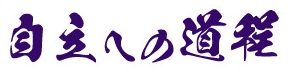 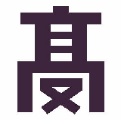 　令和３年度 益高オープンハイスクール＜連絡事項＞○体操服で参加してください。筆記用具、飲み物、マスク、上履きが必要です。体育館での活動がある人は、体育館シューズ(バスケ用シューズなど)、また、運動部ではタオルや着替えなども準備しておきましょう。○「部活動体験」の希望については、まれに第１希望にならない場合もあります。○「授業体験」のクラス（五教科のいずれか）は選択できません。○参加する皆さんにはこちらで保険をかけます。○閉会式はありませんので、それぞれの部活動の指示に従って解散します。○自転車は校内の指定の場所に止めてください。車での送迎は、校舎の道路向かいにある「いわみの記念館」の駐車場を使っていただきます。（雨天の場合は送迎の車が増えることを考え、学校敷地内へ変更することがあります。その場合は係員の指示に従ってください）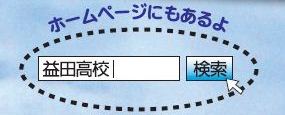 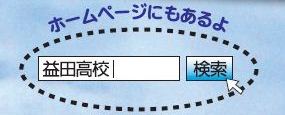 時　　間内       容内       容場　所８：３０～９：００～受付～　　体操服で参加してください。混雑する場合があります。余裕を持って行動してください。～受付～　　体操服で参加してください。混雑する場合があります。余裕を持って行動してください。生徒昇降口９：００～９：４０～開会行事～　　　各教室でビデオを観ていただきます。・校長あいさつ・生徒会から学校生活紹介　―現役生が楽しく益高ライフを紹介―・先輩から（中学校の先輩が皆さんの質問にお答えします）・ＳＳＨ事業について～開会行事～　　　各教室でビデオを観ていただきます。・校長あいさつ・生徒会から学校生活紹介　―現役生が楽しく益高ライフを紹介―・先輩から（中学校の先輩が皆さんの質問にお答えします）・ＳＳＨ事業について各教室９：５０～１０：２０～授業体験～・益田高校のリアル授業を体験していただきます。国・社・数・理・英の五教科どのクラスになるかはお楽しみに。～保護者・引率教員の方対象～『益田高校の学び』益田高校の教育活動についてお話しいたします。授業体験各教室益高の学び会議室１０：３０～１１：３０～部活動体験～・部活動の様子を説明してもらったり、学校生活について直接先輩と話したりできます。・益高生と一緒に部活動を体験していただきます。～部活動体験～・部活動の様子を説明してもらったり、学校生活について直接先輩と話したりできます。・益高生と一緒に部活動を体験していただきます。体育館武道場グランドなど１１：３０～１１：４５・アンケート記入、提出お願いします。・各部活動ごとに解散します。気をつけて帰ってください。・アンケート記入、提出お願いします。・各部活動ごとに解散します。気をつけて帰ってください。各活動場所１２：００～七尾寮見学（寮見学希望者のみ）七尾寮見学（寮見学希望者のみ）七尾寮